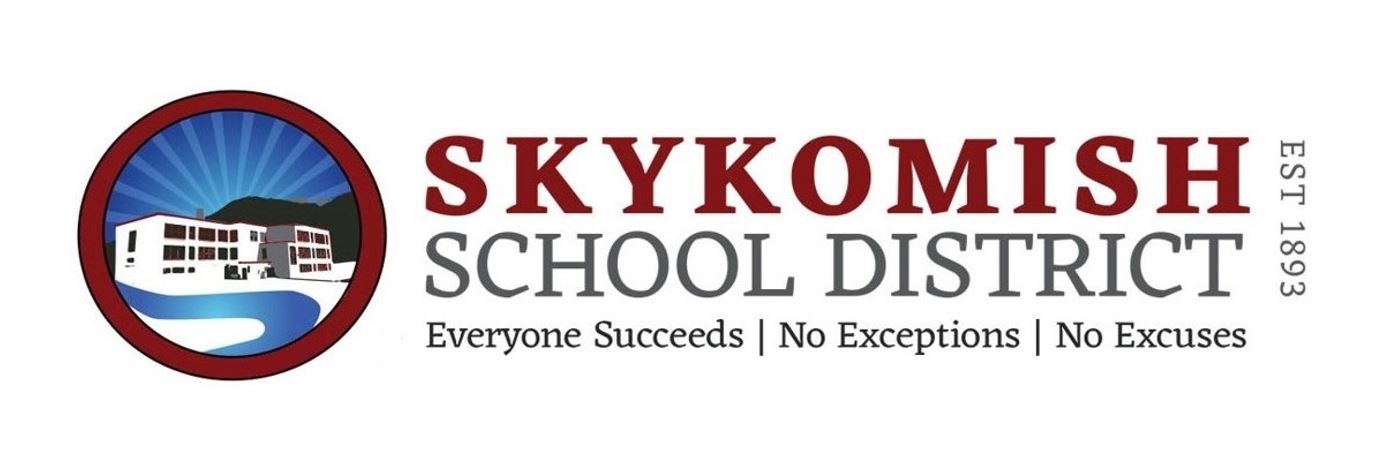 Important Skykomish School Board AnnouncementVacancy School Board Director Position #5  The Skykomish School Board announces an opening for a School Board Director. The term of this appointment will be until the November 2019 general election. There will be a special 3-day candidate filing period August 7-9, 2019 for the November general election.The Skykomish School Board will appoint this interim position.Letters of interest should be sent to Board President John Robinson at jrobinson@skykomish.wednet.edu or dropped off at the School District Office by: Friday June 7, 2019Board action on this position will be made at the June 12, 2019   Skykomish School Board Meeting.School Board meetings are held on the Second and last Wednesday of each month at 6:30 p.m. in the Skykomish Community Center.Applicants must be United States Citizens, registered voters and reside within the Skykomish School District boundaries.Posted:   05/21/2019